Tillgodoräknande av kurs inom forskarutbildning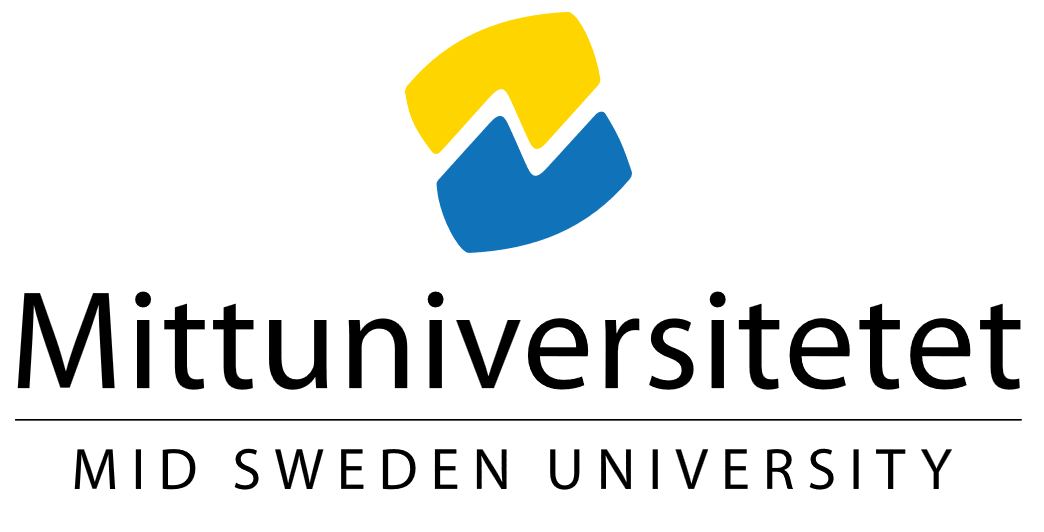 Crediting of course in third-cycle educationIfylls av handledare / To be filled out by the main supervisorIntyg på avklarad kurs från annat lärosäte skall bifogas detta underlag. A certificate of course completion from another university must be attached to this document.

Underskrift huvudhandledare:
Main supervisor’s signature:__________________________________________________Doktorandens namn / Name of studentPersonnummer / Civic registration numberForskarutbildningsämne / Third-cycle subjectKurs för tillgodoräknande, svensk titel / Course to be credited, Swedish titleKurs för tillgodoräknande, engelsk titel / Course to be credited, English titleKursanordnare (annat lärosäte) / Course organizer (other university)Antal högskolepoäng som tillgodoräknas / Number of ECTS to be creditedDatum för rapportering i Ladok / Date of reporting in Ladok